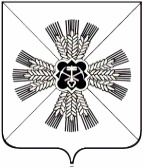 КЕМЕРОВСКАЯ ОБЛАСТЬ АДМИНИСТРАЦИЯ ПРОМЫШЛЕННОВСКОГО МУНИЦИПАЛЬНОГО ОКРУГАПОСТАНОВЛЕНИЕот «25» марта 2021г. № 525-Ппгт. ПромышленнаяО подготовке проекта внесения изменений в проект планировки                             и проект межевания территории «мкр. Южный в пгт. Промышленная», утвержденный постановлением администрации Промышленновского муниципального округа 16.07.2020 № 1117-П «Об утверждении проекта планировки и проекта межевания территории»На основании Федерального закона от 06.10.2003 № 131-ФЗ                        «Об общих принципах организации местного самоуправления в Российской Федерации», статьей 8, 42, 43, 45 Градостроительного кодекса Российской Федерации, Устава муниципального образования Промышленновский муниципальный округ Кемеровской области - Кузбасса, в целях строительства 5-ти этажных многоквартирных жилых домов по адресу:                      пгт. Промышленная, мкр. Южный:1. Подготовить проект внесения изменений в проект планировки                      и проект межевания территории «мкр. Южный в пгт. Промышленная», утвержденный постановлением администрации Промышленновского муниципального округа 16.07.2020 № 1117-П «Об утверждении проекта планировки и проекта межевания территории».2. Организацию подготовки, рассмотрения и согласования проекта планировки и проекта межевания территорий возложить на комиссию                         по подготовке проектов планировки и проектов межевания и внесения изменений в проекты планировки и проекты межевания территорий, расположенных в муниципальном образовании «Промышленновский муниципальный округ».3. Разместить настоящее постановление на официальном сайте администрации Промышленновского муниципального округа в сети Интернет, опубликовать в районной газете «Эхо».4. Контроль за исполнением настоящего постановления возложить                      на первого заместителя главы Промышленновского муниципального округа В.Е. Сереброва.5.  Постановление вступает в силу со дня подписания.Исп. Ю.А. КрыловаТел. 74734ГлаваПромышленновского муниципального округаД.П. Ильин